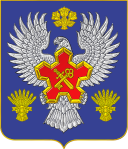 ВОЛГОГРАДСКАЯ ОБЛАСТЬ П О С Т А Н О В Л Е Н И ЕАДМИНИСТРАЦИИ ГОРОДИЩЕНСКОГО МУНИЦИПАЛЬНОГО РАЙОНАот 22 ноября 2019 г. № 1078-пОб утверждении административного регламента по осуществлению органом местного самоуправления переданных государственных полномочий по предоставлению государственных услуг "Назначение и выплата денежных средств на содержание ребенка, находящегося под опекой или попечительством"В соответствии с Федеральными законами от 27.07.2010 г.                                                     № 210-ФЗ «Об организации предоставления государственных и муниципальных услуг», от 24.11.1995 г. № 181-ФЗ «О социальной защите инвалидов в Российской Федерации», Гражданским кодексом Российской Федерации, Семейным кодексом Российской Федерации, Федеральным законом от 24.04.2008 г. № 48-ФЗ «Об опеке и попечительстве», Законом Волгоградской области от 15.11.2007 г.                                            № 1558-ОД «Об органах опеки и попечительства», постановлением Администрации Волгоградской области от 25.07.2011 г. № 369-п «О разработке и утверждении административных регламентов предоставления государственных услуг», Постановление Правительства РФ от 16.05.2011 г. № 373 «О разработке                                       и утверждении административных регламентов осуществления государственного контроля (надзора) и административных регламентов предоставления государственных услуг», Законом Волгоградской области от 20.04.2007 года                          № 1450-ОД «О размере и порядке выплаты денежных средств на содержание ребенка, находящегося под опекой (попечительством) или передаче в приемную семью», п о с т а н а в л я ю:Утвердить административный регламент по осуществлению органом местного самоуправления переданных государственных полномочий                                          по предоставлению государственной услуги "Назначение и выплата денежных средств на содержание ребенка, находящегося под опекой или попечительством".Начальнику отдела опеки и попечительства администрации Городищенского муниципального района Волгоградской области                        Терновской С.А. обеспечить соблюдение установленных требований административного регламента предоставления государственной услуги. Признать утратившими силу постановления администрации Городищенского муниципального района Волгоградской области от 28.10.2016 г.               № 675 «Об утверждении административного регламента по осуществлению органом местного самоуправления переданных государственных полномочий                                         по предоставлению государственных услуг «Назначение и выплата денежных средств на содержание ребенка, находящегося под опекой или попечительством»,       от 23.03.2018 г. № 207-п «О внесении изменений в Административный регламент                 по осуществлению органом местного самоуправления переданных государственных полномочий по предоставлению государственных услуг «Назначение и выплата денежных средств на содержание ребенка находящегося под опекой или попечительством», утвержденный постановлением администрации Городищенского муниципального района Волгоградской области от 28.10.2016 г. № 675»,                                    от 28.09.2018 г. № 866-п «О внесении изменения в административный регламент                      по осуществлению органом местного самоуправления переданных государственных полномочий по предоставлению государственных услуг «Назначение и выплата денежных средств на содержание ребенка, находящегося под опекой или попечительством» утверждённый постановлением администрации Городищенского муниципального района Волгоградской области от 27.10.2016 г. № 675».Настоящее постановление опубликовать в общественно-политической газете Городищенского района Волгоградской области «Междуречье»,                                           в государственной информационной системе «Региональный реестр государственных и муниципальных услуг (функций) Волгоградской области»                          и на официальном сайте администрации Городищенского муниципального района Волгоградской области в информационно-телекоммуникативной сети «Интернет».Настоящее постановление вступает в силу после его подписания.Контроль за исполнением постановления возложить на заместителя главы Городищенского муниципального района Волгоградской области                                               В.В. Зубкова.Глава Городищенского муниципального района                                                                                Э.М. Кривов